2014 – 12 MONTH DOMESTIC VIOLENCE POETRY CALENDAR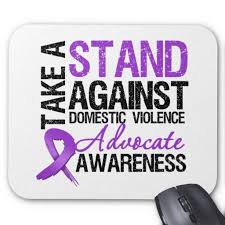 ADVOCATING AGAINST DOMESTIC VIOLENCE THROUGH POETRYCAROLYN, DAUGHTER OF MARIEwww.carolyndaughterofmarie.com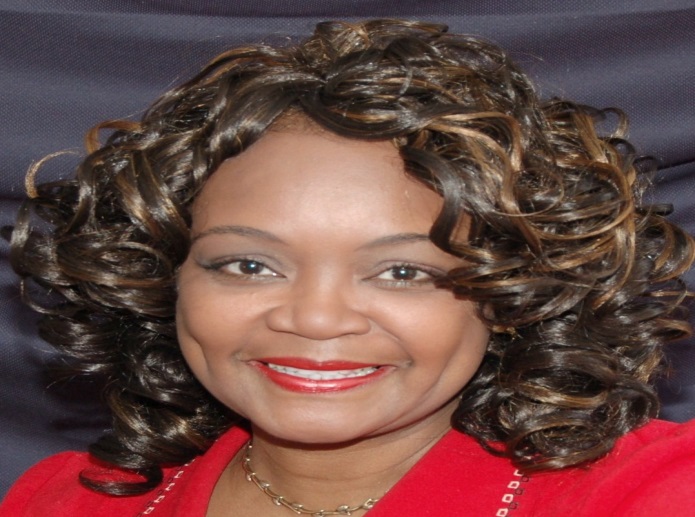 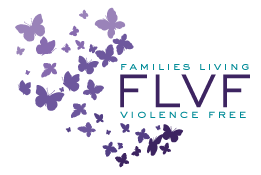 CAROLYN E. ESTES				 				CRISIS LINE HELP     (919) 528-357910% OF PROCEEDS FROM THIS CALENDAR WILL BE DONATED TO FLVF (See back of calendar for more information about FLVF)